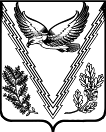 АДМИНИСТРАЦИЯ КУБАНСКОГО СЕЛЬСКОГО ПОСЕЛЕНИЯАПШЕРОНСКОГО РАЙОНАПОСТАНОВЛЕНИЕ от 31.01.2022                                                                                             № 14ст. Кубанская О присвоении наименований вновь образуемым улицам в квартале 23:02:0209000 в  поселке Ерик Кубанского сельского поселения Апшеронского района        	Согласно пункта 21 статьи 14 Федерального закона от 06 октября 2003 года № 131-ФЗ «Об общих принципах организации местного самоуправления в Российской Федерации», постановлению администрации Кубанского сельского поселения Апшеронского района от 26 января  2015 года № 13 «Об утверждении документации по планировке территории с проектом межевания земельных участков, на площади 80 га в южной части поселка Ерик Кубанского сельского поселения Апшеронского района», протоколу топонимической комиссии при администрации Кубанского сельского поселения       Апшеронского     района      от      31 января    2022   года № 1 п о с т а н о в л я ю:      	 1. Присвоить вновь образуемым улицам, расположенным в кадастровом квартале 23:02:0209000 в южной части  поселка Ерик Кубанского сельского поселения Апшеронского района,  наименование: Российская Федерация, Краснодарский край, Апшеронский  муниципальный район, Кубанское сельское поселение, поселок Ерик, улица Земляничная; 	Российская Федерация, Краснодарский край, Апшеронский  муниципальный район, Кубанское сельское поселение, поселок Ерик, улица Тихая;       	2. Ведущему специалисту организационного отдела Рябинину Н.В.   внести соответствующие изменения в перечень наименований населённых пунктов и элементов их планировочной структуры (топонимов) на территории Кубанского сельского  поселения Апшеронского района с последующим внесением изменений в Федеральную информационную адресную систему (ФИАС). 		3. Эксперту администрации  Киндяковой А.С. разместить    настоящее   постановление    на    официальном   сайте администрации Кубанского сельского  поселения Апшеронского района в сети «Интернет».         4. Контроль за выполнением настоящего постановления оставляю за собой.5. Постановление вступает в силу со дня его подписания. Глава Кубанского сельского поселения Апшеронского района                                                                 И.М.Триполец  ЛИСТ  СОГЛАСОВАНИЯпроекта постановления администрации Кубанского сельского  поселения Апшеронского районаот_____________ №____«О присвоении наименований вновь образуемым улицам в квартале 23:02:0209000 в  поселке Ерик Кубанского сельского поселения Апшеронского района»Проект подготовлен и внесен:Ведущий специалисторганизационного отделаадминистрации                                                                                     Н.В. РябининПроект согласован:Эксперт администрации                                                                  А.С. Киндякова